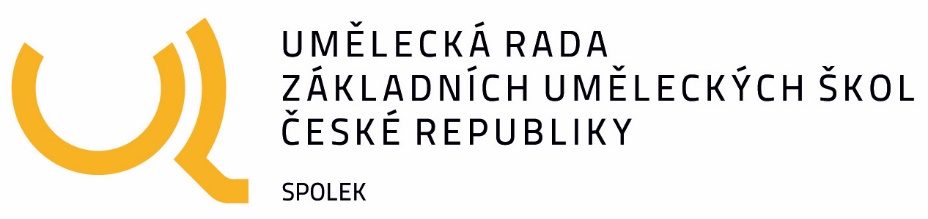 V Turnově dne 11. 12. 2022PROGRAM JEDNÁNÍ
Ústřední umělecké rady ZUŠ ČRPondělí 19. června 2023 9:00 – 11: 30 hodin onlineProgram:Členství UR ZUŠ – končí 5leté období. Dle zaplacených členských příspěvků jsou členy všechny školy, které v minulosti zaplatili – viz příloha.Volit ani být voleni nesmí být pedagogové, kteří dle stanov nejsou členy spolku UR.Volby: ÚUR odsouhlasila pro rok 2023/2024 volby. Ty jsou povinné od krajské úrovně) – návrh termíny pro jednotlivá kola:KUR 30.10.2023Republikové sekce (vzniknout z voleb KUR) – do 15.11. musí zvolit svého předseduÚUR (vznikne z předsedů republikových sekcí + předsedů KUR) – do 15.12. zvolí předsedu ÚUR.Vyhlášení propozic soutěží 2023/2024návrh financováníseminářespolupráce s krajiRozpočet 2022: viz přílohaNávrh na odměny 2023:organizátoři ÚK 	5.000,- 	celkem 35.000,-účetní spolku		10.000,-administrace soutěží 	5.000,- (J.Vlach)administrace seminářů 5.000,- (Z.Breczková)předseda		5.000,- (B.Lédl)celkem:		60.000,-Soutěže 2023/2024 - zkušenosti a připomínkyPodzimní setkání ÚUR: Praha: pátek 22. září 2023 od 10:00RůznéV Turnově dne 19. 06. 2023			Bohuslav Lédl,                                                                        předseda Ústřední umělecké rady ZUŠ ČR,                                                                       ředitel ZUŠ Turnov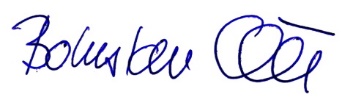 Adresa: 110 00 Praha 1, Biskupská 1276/12  IČ : 06687679           Číslo účtu: 2601393590 /2010 – Fio Banka